


Первенство городского округа Сызрань по шахматам в 2021 году
Положение.П О Л О Ж Е Н И Ео проведении первенства городского округа Сызрань по шахматам в 2021 годуI. ОБЩИЕ ПОЛОЖЕНИЯПервенство городского округа Сызрань по шахматам (далее – соревнования) проводится в рамках календарного плана официальных физкультурных и спортивных мероприятий городского округа Сызрань на 2021 год.Соревнования проводятся в соответствии с Правилами вида спорта «шахматы», утвержденными приказом Минспорта России.Основными целями и задачами проводимых соревнований являются:- определение сильнейших игроков для участия в первенстве Самарской области по классическим и быстрым шахматам среди юношей и девушек до 9, 11, 13, 15, 17, 19 лет;- повышение уровня спортивного мастерства и выполнения разрядных норм;- популяризация и дальнейшее развитие шахмат в городском округе Самара;- пропаганда здорового образа жизни.Данное Положение является официальным вызовом на соревнования.II. ПРАВА И ОБЯЗАННОСТИ ОРГАНИЗАТОРОВОбщее руководство организацией и проведением соревнований осуществляется организационным комитетом местной общественной организации «Федерация шахмат городского округа Сызрань» (далее – федерация).Непосредственное проведение соревнований возлагается на главную судейскую коллегию.Главный судья соревнований – судья второй категории А. В. Жуков (г. о. Сызрань).Главный секретарь соревнований – судья третьей категории А. В. Савичев (г. о. Сызрань).III. ОБЕСПЕЧЕНИЕ БЕЗОПАСНОСТИ УЧАСТНИКОВ И ЗРИТЕЛЕЙСоревнования проводятся в шахматном зале, отвечающем требованиям соответствующих нормативно-правовых актов, действующих на территории Российской Федерации, направленных на обеспечение общественного порядка и безопасности участников и зрителей, а также требованиям, установленным постановлением Правительства Российской Федерации от 18.04.2014 № 353 «Об утверждении Правил обеспечения безопасности при проведении официальных спортивных соревнований», при наличии акта технического обследования готовности спортсооружения к проведению спортивных мероприятий. Соревнования проводятся с учетом соблюдения требований разрешительных актов, принятых в рамках борьбы с новой коронавирусной инфекцией (COVID-19) на территории субъекта Российской Федерации, а также Регламента по организации и проведению официальных физкультурных и спортивных мероприятий на территории Российской Федерации в условиях сохранения рисков распространения COVID-19, утвержденным Министром спорта Российской Федерации О.В. Матыциным и Главным государственным санитарным врачом Российской Федерации А.Ю. Поповой. Ответственность за соблюдение Регламента по организации и проведению официальных физкультурных и спортивных мероприятий на территории Российской Федерации в условиях сохранения рисков распространения COVID-19 возлагается на главную судейскую коллегию.Медицинское обеспечение соревнований возлагается на федерацию.IV. ОБЩИЕ СВЕДЕНИЯ О СПОРТИВНЫХ СОРЕВНОВАНИЯХСоревнования проводятся в три этапа.Первый этап соревнования (1-й полуфинал) проводится в:- спортивном клубе «Виктория» с 31 января по 17 февраля 2021 года  по адресу: пр. 50 лет Октября, д. 16;- детском шахматном клубе «Дебют» с 29 января по 7 февраля 2021 года по адресу: ул. Кирова, д. 39.Соревнования проводятся по швейцарской системе в 7 или 9 туров. В зависимости от количества участников главная судейская коллегия может изменить систему проведения соревнований.Контроль времени на обдумывание в соревнованиях – 1 час каждому участнику до конца партии (допускается использование электронных часов с контролем времени 50 минут каждому участнику и 10 секунд на ход, начиная с первого, либо с контролем времени 60 минут каждому участнику и 30 секунд на ход, начиная с первого).Регламентом каждого соревнования первого этапа устанавливается время и место регистрации участников, условие их допуска, время начала туров, открытия и закрытия соревнований.Второй этап соревнования (2-й полуфинал) проводится в:- детском шахматном клубе «Дебют» с 24 февраля по 7 марта 2021 года по адресу: ул. Кирова, д. 39.Соревнования проводятся по швейцарской системе в 7 или 9 туров. В зависимости от количества участников главная судейская коллегия может изменить систему проведения соревнований.Контроль времени на обдумывание в соревнованиях – 1 час каждому участнику до конца партии (допускается использование электронных часов с контролем времени 50 минут каждому участнику и 10 секунд на ход, начиная с первого, либо с контролем времени 60 минут каждому участнику и 30 секунд на ход, начиная с первого).Регламентом каждого соревнования второго этапа устанавливается время и место регистрации участников, условие их допуска, время начала туров, открытия и закрытия соревнований.Третий этап соревнования (финал) проводится в:- спортивном клубе «Виктория» с 13 по 31 марта 2021 года  по адресу: пр. 50 лет Октября, д. 16;- детском шахматном клубе «Дебют» с 13 по 31 марта 2021 года по адресу: ул. Кирова, д. 39.Регистрация участников соревнований среди юношей до 11, 13, 15, 17 и 19 лет осуществляется до 16.00 часов 13 марта 2021 года.Регистрация участников соревнований среди девушек до 11, 13, 15, 17 и 19 лет осуществляется до 17.00 часов 13 марта 2021 года.Открытие соревнований у юношей состоится 13 марта 2021 года в 17.00 часов.Открытие соревнований у девушек состоится 13 марта 2021 года в 16.00 часов.Контроль времени на обдумывание в соревнованиях – 60 минут каждому участнику и 30 секунд на ход, начиная с первого.Соревнования проводятся по швейцарской системе в 9 туров с использованием компьютерной программы SwissManager. В зависимости от количества участников главная судейская коллегия может изменить систему проведения соревнований.V. ТРЕБОВАНИЯ К УЧАСТНИКАМ И УСЛОВИЯ ИХ ДОПУСКАК участию во всех соревнованиях допускаются спортсмены-шахматисты прошедшие регистрацию в электронной ФШР.Финальные соревнования проводятся в следующих возрастных группах:- мальчики и юноши: 2004 – 2005 г. р., 2006 – 2007 г. р., 2008 – 2009 г. р., 2010 – 2011 г. р., 2012 – 2013 г. р. и моложе;- девочки и девушки: 2004 – 2007 г. р., 2008 – 2009 г. р., 2010 – 2011 г. р., 2012 – 2013 г. р. и моложе.К участию в соревнованиях первого этапа допускаются учащиеся спортивных шахматных школ, детских клубов и подростковых центров.К участию в соревнованиях второго этапа допускаются шахматисты, отобравшиеся из 1-го полуфинала во 2-й полуфинал.К участию в соревнованиях третьего этапа среди юношей и девушек до 11, 13, 15, 17, 19 лет допускаются спортсмены:- участники первого  и второго этапов соревнования, занявшие выходящие места из расчета: в соревнованиях юношей – 14 человек из 1-го полуфинала; 5 человек из 2-го полуфинала; 2 шахматиста с наивысшим рейтингом ФШР по шахматам (классика); один шахматист по приглашению организаторов;- девушки, с учетом российского рейтинга по шахматам.VI. ЗАЯВКИ НА УЧАСТИЕУчастники, прибывшие на соревнования, должны представить в комиссию по допуску:- заявку по форме:- полис обязательного медицинского страхования;- свидетельство о рождении (паспорт);- справка от врача о допуске к соревнованиям.После проверки комиссией по допуску представленных заявок оригиналы приложенных документов возвращаются лицу, подавшему заявку.VII. УСЛОВИЯ ПОДВЕДЕНИЯ ИТОГОВПобедители определяются по количеству набранных очков. В случае равенства очков места определяются последовательно:- для турниров, проводимых по швейцарской системе: по коэффициенту Бухгольца, результату личной встречи, усеченному коэффициенту Бухгольца (без одного худшего результата), количеству побед;- для турниров, проводимых по круговой системе: по результату личной встречи, коэффициенту Бергера, числу выигранных партий.VIII. НАГРАЖДЕНИЕ ПОБЕДИТЕЛЕЙ И ПРИЗЕРОВПобедители и призеры соревнований третьего этапа (финала) в каждой возрастной группе награждаются медалями и дипломами соответствующих степеней, победители так же награждаются кубками.По три победителя соревнований среди юношей и девушек до 11, 13, 15, 17, 19 лет получают право участвовать в первенстве Самарской области 2021 года среди юношей и девушек до 11, 13, 15, 17, 19 лет.IX. ПРЕДОТВРАЩЕНИЕ ПРОТИВОПРАВНОГО ВЛИЯНИЯ НА РЕЗУЛЬТАТЫ СОРЕВНОВАНИЙОрганизационному комитету соревнования, спортивным судьям, спортсменам, тренерам, другим участникам соревнований, а также иным лицам запрещено оказывать противоправное влияние на результат спортивного соревнования.Под противоправным влиянием на результат спортивного соревнования понимается совершение в целях достижения заранее определенного результата или исхода этого соревнования деяний, предусмотренных статьёй 26.2 Федерального закона от 04.12.2007 № 329-ФЗ «О физической культуре и спорте в Российской Федерации».Спортсменам, спортивным судьям, тренерам, руководителям спортивных команд и другим участникам соревнований запрещается участвовать в азартных играх в букмекерских конторах и тотализаторах путем заключения пари на соревнования по виду или видам спорта, по которым они участвуют или принимают иное участие в их проведении.Лица, совершившие деяния, предусмотренные в настоящем разделе, несут ответственность в соответствии с действующим законодательством Российской Федерации.X. УСЛОВИЯ ФИНАНСИРОВАНИЯФинансирование осуществляется Управлением физической культуры и спорта Администрации городского округа Сызрань, а также из средств федерации и иных незапрещенных законом источников.Расходы, связанные с проездом, питанием, страховкой участников соревнований, тренеров и судей, осуществляется за счет командирующих организаций.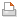 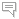 